Dear Parent, We have been advised that there has been a confirmed case of COVID-19 within Year 11 of the school.We have carried out a full risk assessment and identified all those who have been in close contact with the affected case and have recommended that they stay at home and self-isolate until 14 days after their last contact.Your child has not been identified as a close contact and therefore does not need to make any change to their usual routine, including school attendance.The most common symptoms of COVID-19 are recent onset of a new continuous cough and/or a high temperature and/or a loss of, or change in, normal sense of taste or smell (anosmia). If your child, or anyone in your household, develops these symptoms, you whole household must remain at home and not go to work, school or public areas. You should arrange testing for the person who has developed symptoms. When the result is known further advice will be available. Testing can be arranged by calling 119 or via the NHS website: nhs.uk/coronavirusHow to stop COVID-19 spreading There are things we can all do to help reduce the risk of you and anyone you live with getting ill with COVID-19:wash your hands with soap and water often – do this for at least 20 seconds use hand sanitiser gel if soap and water are not availablewash your hands as soon as you get homecover your mouth and nose with a tissue or your sleeve (not your hands) when you cough or sneezeput used tissues in the bin immediately and wash your hands afterwardsFurther informationFurther information is available at nhs.uk/coronavirusYours sincerely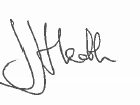 Headteacher